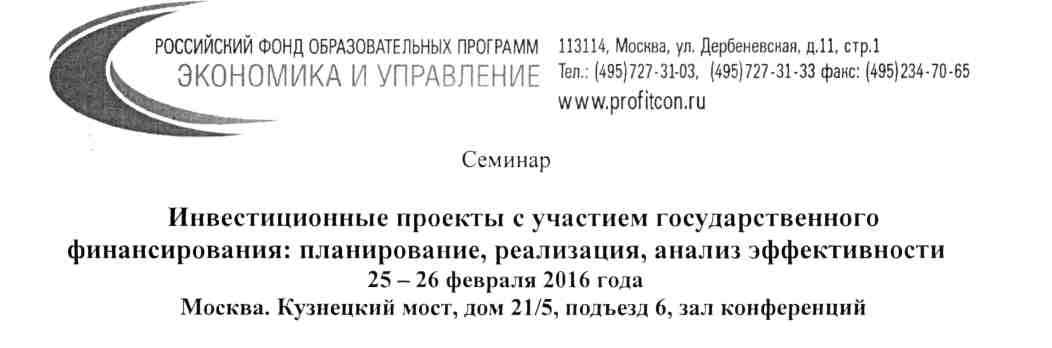 1.	Государственное регулирование инвестиционной деятельности в современных
условиях.Принципы государственного регулирования инвестиционной деятельности, осуществляемой в форме капитальных вложений, порядок осуществления государственных капитальных вложений. Экспертиза инвестиционных проектов.Новые правила, критерии отбора инвестиционных проектов для включения в реестр инвестиционных проектов и ведения реестра таких инвестиционных проектов.Совершенствование публичного технологического и ценового аудита крупных инвестиционных проектов с государственным участием.Проекты нового профессионального стандарта «Руководитель проекта» и ГОСТ серии «Проектный менеджмент».Перспективы развития сертификации организаций и специалистов по проектному управлению.2.	Современный   инвестиционный   проект  с  учетом   кризисной   ситуации,  егоосновные виды и особенности. Использование мобилизационных техник стресс-менеджмента и ограждающих возможностей риск-менеджмента в управлении проектом.Планирование инвестиционных проектов в условиях нестабильности. Анализ возможных просчетов бизнес-планирования.Антикризисный финансово-экономический менеджмент.Применение возможностей технологического и ценового аудита инвестпроекта с целью экономного использования ресурсов, применения новейших технологических разработок и IT-программных продуктов.Задействование внутренних финансовых резервов организации, в том числе повышение качества выполнения работ.Активный поиск альтернативных источников финансирования. Применение передовых маркетинговых технологий, PR-компаний, рекламы в СМИ для привлечения инвесторов.Улучшение качества подготовки запросов на инвестирование проектов, направляемых в банки и институты развития.Оптимизация расходов на текущие нужды. Внедрение технологий бережливого производства. Сокращение численности персонала, использование нематериальной мотивации.Реализация инвестиционного проекта с учетом оптимизации расходов. Схема взаимодействия участников инвестиционного проекта. Поправка на риск инвестиционного проекта.Программы поддержки инвестиционных проектов, реализуемых на территории Российской Федерации.Государственный надзор и контроль.Государственный финансовый контроль, осуществляемый Счетной палатой РФ, за использованием бюджетный средств при реализации инвестиционных проектов.Государственная экспертиза строительных проектов. Различия между государственной экспертизой и публичным технологическим и ценовым аудитом инвестиционного проекта.- Особенности закупок при реализации крупных инвестпроектов с господдержкой - изменения 2015 года в 223-ФЗ и 44-ФЗ.8.	Практика коммерческой оценки и экспертизы инвестиционных проектов в
различных отраслях. Улучшение финансово-экономических и социально-экономических
показателей от реализации инвестиционных проектов.СТОИМОСТЬ УЧАСТИЯ: 28 500 руб. НДС не облагается.СКИДКИ: При регистрации двух и более участников от одной организации предоставляется скидка10%РЕГИСТРАЦИЯ на сайте www.profitcon.ru или по тел.+7 (495) 960-47-73, (495) 798-13-49,(495) 234-70-33conference@group-adk.ru Контактное лицо: Ячменев Сергей Павлович